CALL TO ORDERDISCUSSION ITEMS1.	Carolina Logistics Park (Travis Morgan) (DISCUSSION ITEM)2.	Towing Ordinance Update (Chief Hudgins) (DISCUSSION ITEM)3.	LIV Development - Church and College Streets (Ryan Spitzer) (ACTION ITEM)ADJOURNIf you require any type of reasonable accommodation as a result of physical, sensory, or mental disability in order to participate in this meeting, please contact Lisa Snyder, Clerk of Council, at 704-889-2291 or lsnyder@pinevillenc.gov. Three days’ notice is required.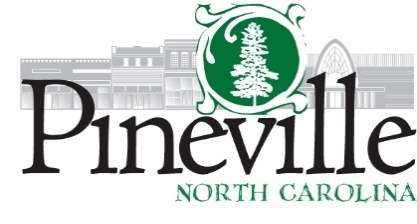 TOWN COUNCIL Work SessionTown Hall Council ChambersMonday, April 24, 2023 AT 6:00 PMhttps://us02web.zoom.us/j/85307702138Agendahttps://us02web.zoom.us/j/85307702138Agenda